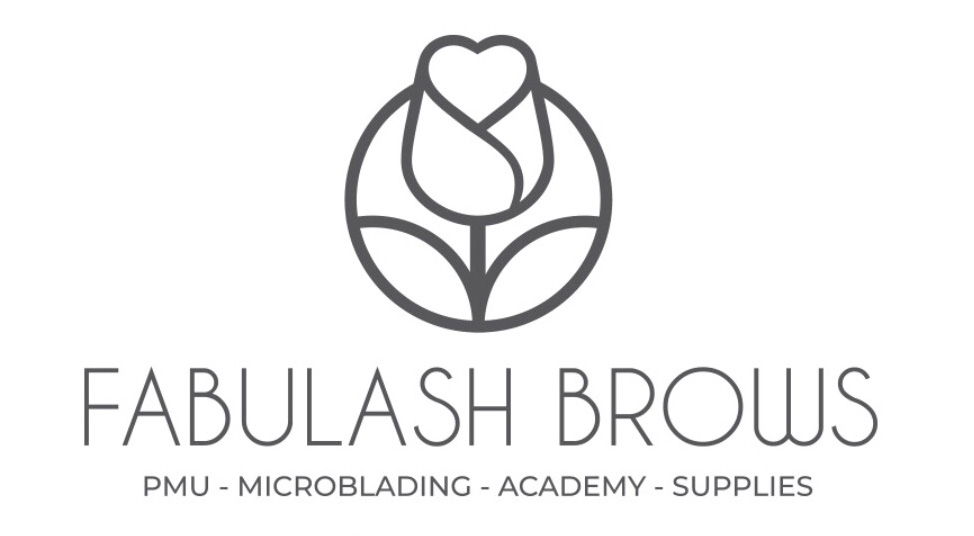 EYELASH EXTENSION BEFORE AND AFTER CARE BEFORE YOUR APPOINTMENTPlease do not wear eye makeup – especially mascara, as it will take more time to remove your makeup and gives us less time to apply for your lash extensionsThe eye makeup removal fee is $20Please do not wear contact lenses during applicationPlease do not drink coffee, tea, energy drinks for at least 2 hours prior to your appointment as caffeine can cause your eyes to flutter involuntarily.Please arrive 5 minutes prior to your appointment, take some time to relax. We ask that our clients arrive promptly for their appointments to ensure sufficient time for quality results.While there is no fee for late arrivals, the length of the appointment may be reduced due to time restraints. Guests arriving over 15 minutes late may be asked to reschedule, as accommodating late clients may inconvenience the lash artists’ next appointments. While we will try our best to accommodate you, understand that your appointment may be rescheduled at our discretion. In this event, the cancellation/rescheduling policy will come into effect.We do not infill other people’s work. If you are wearing eyelash extensions done by others, please let us know prior to your appointment, We may need to remove them before applying our ones, the removal fee is $30 for 30 mins which can be booked separately. Otherwise, you can wait until your extensions come off before booking with us. AFTER CAREDo not touch lashes 3 hours after the procedureNo moisturiser or excess heat for 24 hours after the treatmentAvoid or wear goggles in high humidity (shower, sauna, steam, or facial) for at least 48 hoursAvoid oily products around eyelashes as the oil degrades the glue. Only use mascara that is specialized for lash extensionsUse an oil-free makeup remover and micro-brush to remove makeup around the eye areaWash your lashes daily or at least twice a week with lash shampoo or eyelid cleanserBrush your lashes daily using a clean mascara wandDo not rub your eyes or pull your lashes out, it can damage your natural lashes Do not wipe eyelashes with fabric that can catch and pull on the eyelashesAvoid using your hairdryer near the eye area as it may cause damage to the lash extensions 